Nombre del periódicoEscribe una descripción aquíFechaTítulo del artículo 1Tu nombreEscribe aquí el artículo 1       Título del artículo 2Tu nombreEscribe aquí el artículo 2Título del artículo 3Tu nombreEscribe aquí el artículo 3    Título del artículo 6Tu nombreEscribe una descripción aquíFecha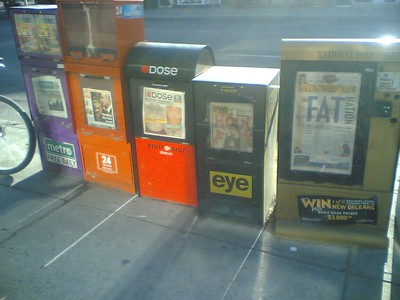 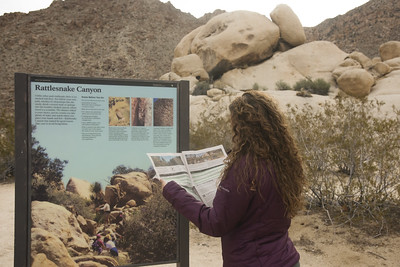 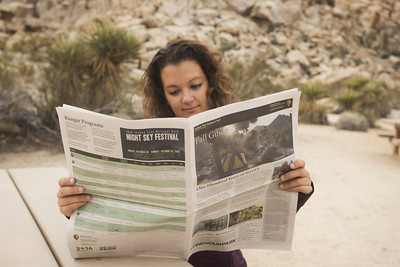 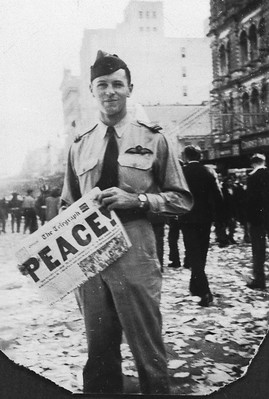 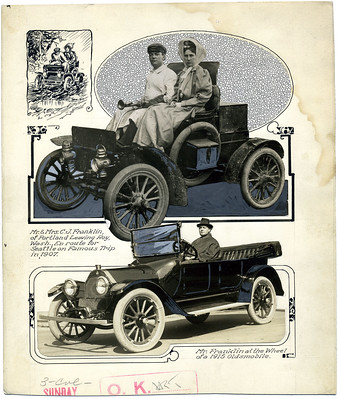 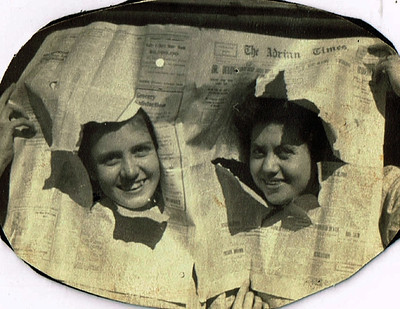 